附件2政府专职消防员岗前培训体能考核标准(入职标准）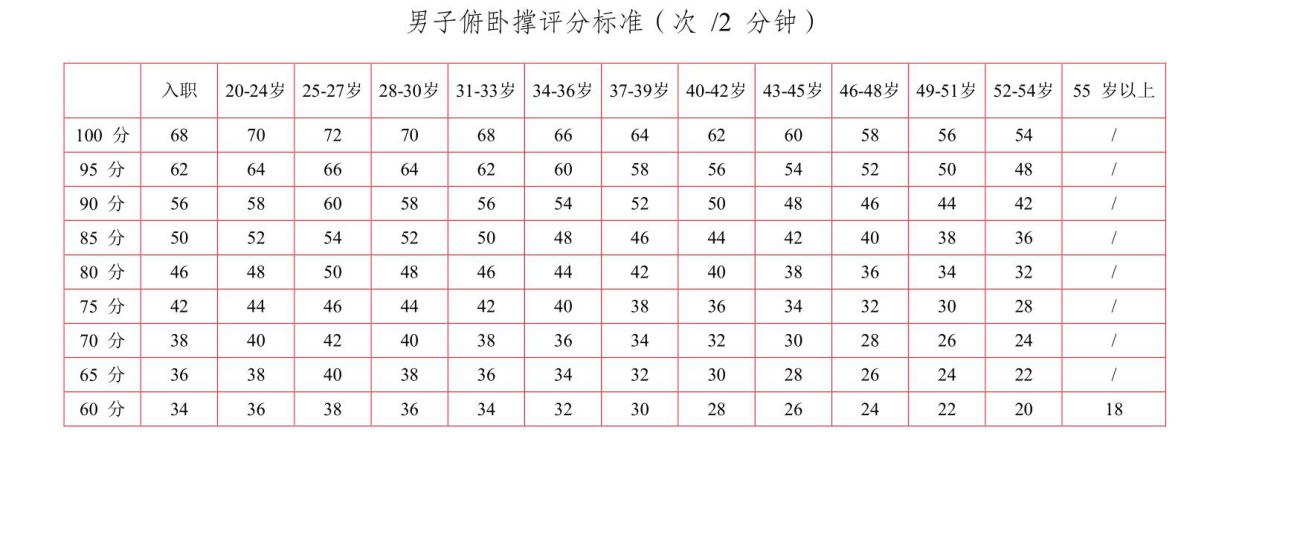 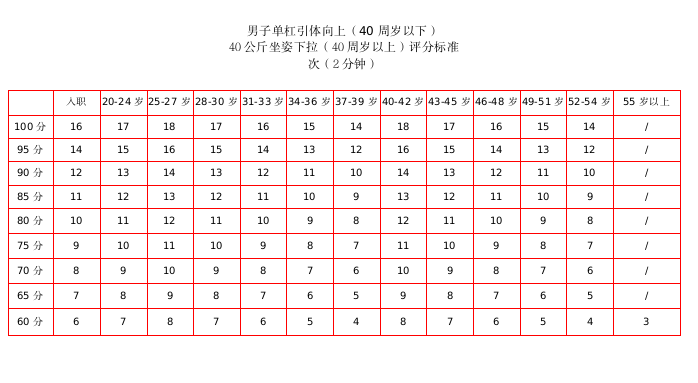 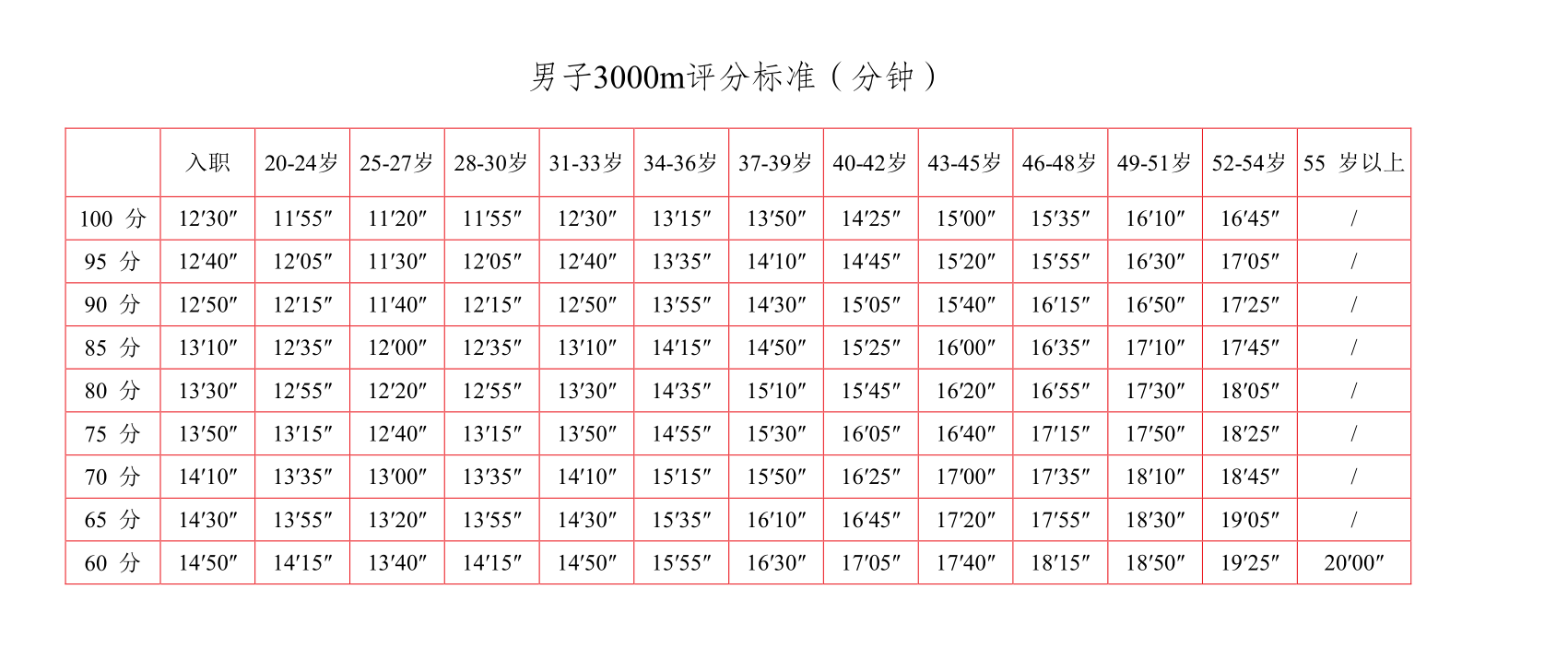 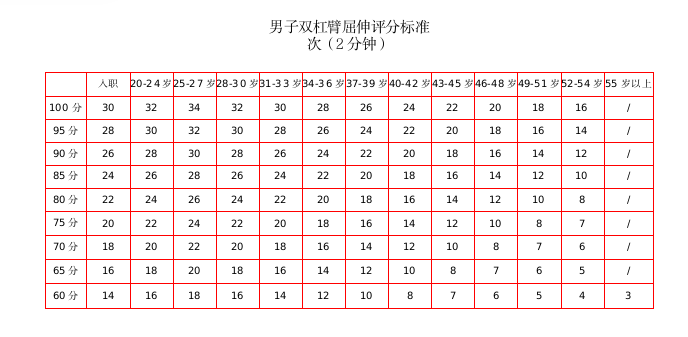 